Час общения "Толерантность – путь к миру"Цель: знакомство учащихся с понятием «толерантность», его происхождением, значением и актуальностью его формирования, как нравственного качества личности.Задачи:Образовательные:помочь учащимся понять, почему так важно уважать окружающих;объяснить ученикам, почему очень важно уметь решать проблемы мирным путём.Развивающие:развивать речь, обогащать словарный запас учащихся;развивать умения формулировать и высказывать своё мнение, владеть собой, уважать чужое мнение.Воспитательные:воспитывать положительное отношение учащихся к себе, друзьям, одноклассникам, желание и умение прощать.Оборудование: раздаточный материал , на доске знак толерантности, высказывания о толерантности:"Истинное сострадание начинается только тогда, когда, поставив себя в воображении на место страдающего, испытываешь действительно сострадание". (Л.Толстой)
«Толерантность не следует путать ни с пассивностью, ни с согласием или равнодушием. Это активное, положительное и ответственное отношение к человеческому разнообразию». (Кофи Аннан)
"Сострадание правит миром". (Древнеиндийский афоризм)
"Кто полон милосердия, непременно обладает мужеством". (Конфуций)
"Милосердие состоит не только в вещественной помощи, сколько в духовной поддержке ближнего. Духовная же поддержка прежде всего не в осуждении ближнего, а в уважении его человеческого достоинства". (Л.Толстой)ХОД МЕРОПРИЯТИЯВоспитатель: Я хочу начать наш классный час с китайской притчи, которая называется «Ладная семья», хотелось бы, чтобы послушав ее вы определили название нашего мероприятия.Китайская притча «Ладная семья»Жила-была на свете семья. Она была не простая. Более 100 человек насчитывалось в этой семье. И занимала она целое село. Так и жили всей семьей и всем селом. Вы скажете: ну и что, мало ли больших семейств на свете. Но дело в том, что семья была особая – мир и лад царили в той семье и, стало быть, на селе. Ни ссор, ни ругани, ни, Боже упаси, драк и раздоров. Дошел слух об этой семье до самого владыки страны. И он решил проверить, правду ли молвят люди. Прибыл он в село, и душа его возрадовалась: кругом чистота, красота, достаток и мир. Хорошо детям, спокойно старикам. Удивился владыка. Решил узнать, как жители села добились такого лада, пришел к главе семьи; расскажи, мол, как ты добиваешься такого согласия и мира в твоей семье. Тот взял лист бумаги и стал что-то писать, писал долго – видно, не очень силен был в грамоте. Затем передал лист владыке. Тот взял бумагу и стал разбирать каракули старика. Разобрал с трудом и удивился. Три слова были начертаны на бумаге:любовь;прощение;терпение.Воспитатель: Как по вашему какие три слова стали законом в семье, где царили мир и согласие? Детские ответы (любовь, терпение, прощение.)
И в конце листа: сто раз любовь, сто раз прощение, сто раз терпение. Прочел владыка, почесал, как водится, за ухом и спросил: – И все? – Да, – ответил старик, – это и есть основа жизни всякой хорошей семьи. И, подумав, добавил: – И мира тоже.Воспитатель: Как вы думаете, о чём будем беседовать на занятии?Дети: Дружба, доброта, терпение, любовь, уважение…Воспитатель: Всё то, о чём вы сейчас говорили, предполагали, можно объединить, назвать одним словом (толерантнось).Историческая справка (на доске портрет Талейрана Перигора)Не всем, может быть, знакомо слово толерантность, и на первый взгляд, звучит оно совершенно непонятно. Но смысл, который оно несет, очень важен для существования и развития человеческого общества. Понятие толерантность имеет свою историю.
На рубеже XVIII-XIX веков во Франции жил некто Талейран Перигор. Он отличается тем, что при разных правительствах оставался неизменно министром иностранных дел. Это был человек талантливый во многих областях, но, более всего, – в умении учитывать настроения окружающих, уважительно к ним относиться и при этом сохранять свои собственные принципы, стремиться к тому, чтобы управлять ситуацией, а не слепо подчиняться обстоятельствам.
С именем этого человека и связано понятие “толерантность”.На доске понятие толерантности.Толерантность – (лат. tolerantia – терпение) – это способность терпеть что-то или кого-то.Воспитатель: Понятие «толерантность» для обычного российского сознания непривычно. Нам ближе наше российское слово – «терпимость».Терпимость – способность и умение терпеть, быть терпеливым, мириться с чужим мнением.Дать определение толерантности довольно-таки трудно из-за того, что в разных языках оно трактуется по-разному.На доске:Толерантность – способность признавать отличные от своих собственных идей и мнения. (Испанский)
Толерантность – готовность быть терпимым, снисходительным. (Английский)
Толерантность – позволять, принимать, быть по отношению к другим великодушным. (Китайский)
Толерантность – прощение, снисходительность, мягкость, милосердие, сострадание, терпение. (Арабский)Вопросы к учащимся:– Какое из определений вам импонирует более всего?
– Почему на ваш взгляд, в разных странах определения различны?
– А что же объединяет эти определения?Дети: умение жить в мире и согласии со всем миром.На доске эмблема: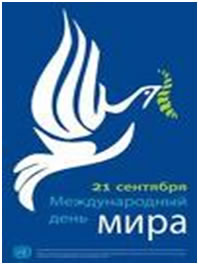 Генеральной конференцией ЮНЕСКО в 1995 году была принята Декларация толерантности. Согласно Декларации принципов толерантности, мы понимаем, что «толерантность означает уважение, принятие и правильное понимание богатого разнообразия культур нашего мира, наших форм самовыражения и способов проявления человеческой индивидуальности…, это гармония в многообразии, это добродетель, которая делает возможным достижение мира и способствует замене культуры войны культурой мира. Для большинства людей планеты Земля мир — это повседневная реальность. На наших улицах спокойно, наши дети ходят в школу. Там, где устои общества прочны, бесценный дар мира может никем особенно и не замечаться.Однако, для слишком многих людей в современном мире этот дар — не более чем сказочная мечта. Они живут в оковах, в атмосфере нестабильности и страха. Для них-то в основном и существует этот день.
В 1982 году в своей резолюции Генеральная Ассамблея ООН провозгласила Международный день мира (International Day of Peace) как день всеобщего прекращения огня и отказа от насилия. С тех пор праздник, ежегодно отмечаемый 21 сентября, вовлек миллионы людей, охватив многие страны и регионы. Он призван заставить людей не только задуматься о мире, но и сделать что-нибудь ради него.
ООН использует празднование Международного дня мира, для привлечения внимания к своей разносторонней работе в поддержку мира и для того, чтобы побудить отдельных людей, группы и общины на всей планете к осмыслению проблем мира, обмену информацией и практическим опытом деятельности по его достижению.
В своей жизни мы общаемся с представителями разных национальностей, культур, миров. социальных слоёв… , поэтому надо уметь уважать культурные ценности как своего народа, так и представителей другой культуры, религии, научиться находить точки соприкосновения.
Кроме того, толерантность как качество личности помогает человеку адаптироваться в другой среде, к неожиданно новым для него условиям жизни. Люди, не обладающие этим качеством, проявляют категоричность, оказываются неспособными к изменениям, которых требует от нас жизнь.Воспитатель: Мы часто слышим толерантная личность, толерантный человек.
Давайте все вместе определим, какими качествами характера обладает толерантная личность. У меня на доске перечень качеств характера человека. Выберите те, которые характеризуют толерантную личность. А что, по вашему мнению, не относится, уберите.Качества: терпимость, бессердечность, конфликт, сострадание, прощение, вспыльчивость, желание что-либо делать вместе, милосердие, злорадство, ложь, сотрудничество, уважение прав других, раздражение, принятие другого таким, какой он есть, зависть.Воспитатель: Итак, быть толерантным, значит:
– Уважать другого.
– Любить ближнего своего.
– Не злиться.
– Быть добрым, терпимым.
– Сострадать.Физкультминутка.Здравствуй, мир! (руки верх)
Это – я! (к себе)
А вокруг – страна моя! (вокруг себя)
Солнце в небесах – горит! (руки верх)
И земля у ног – лежит! (наклон)
Там – леса! (влево руки в замке)
А там – поля! (вправо руки из замка)
Здесь – друзья! (влево руки из замка)
И здесь – друзья! (вправо руки из замка)
Я легко к земле нагнусь, (наклоны в низ)
К каждой травке прикоснусь, (несколько наклонов)
Распрямлюсь и встану гордо! (руки через верх на пояс)
И вздохну я грудью полной! (вращение руками и на пояс)
Вправо (поворот головы), влево (поворот головы) оглянусь
По округе пробегусь (поворот во круг себя)
Стал я бодрым (рывки руками перед грудью)
И веселым, (рывки руками раскрытыми вправо)
Как ребята (рывки руками перед грудью)
С нашей школы! (рывки руками раскрытыми вправо)
Здравствуй, город самый лучший! (вперед)
Здравствуй, край родной, могучий! (вращение руками и вперед)
Здравствуй же, страна моя! (вращение руками вперед)
Здравствуй, мир! (ладони в чаш)
Встречай меня! (ладони к груди)Практическая работа:1. Представление и знакомство. Упражнение «Звали, зовут, будут звать…»Ученики рассаживаются в круг и все по очереди, начиная с ведущего, произносят: «Когда я был совсем маленький, меня звали Сашенька, сейчас в школе меня зовут Александр, а когда я вырасту, меня будут звать Александр Николаевич».
Вывод: Для многих детей их имена и отчество, произносимые вслух звучат непривычно, но при этом они повышают уважение ребёнка к себе и родителям, дают ориентир на будущее, на взросление.Нам хочется, чтобы к нам относились уважительно, называли нас ласково по именам, но для этого надо и самим понимать людей, чувствовать их настроение, стараться никого не обижать.2. Игра «А я считаю так…»На полу черта (середина), с одной стороны (+) – согласен, с другой (–) – не согласен. Ведущий зачитывает утверждения, те, кто согласен с утверждением встаёт на ту сторону, где (+), если не согласен на ту сторону, где (–), если у вас нет мнения по данному вопросу, вы встаёте на середину. В ходе игры подводятся итоги после каждого утверждения.
– весна лучше осени;
– самый классный мультик «Покемон»;
– самый важный предмет – математика;
– играть в «компьютер» веселее, чем смотреть телевизор;
– лучше, чтобы уроки были короче, но их было бы больше;
– самое прекрасное домашнее животное – кошка;
– самая классная музыка – хип-хоп;
– заниматься рыбалкой – старомодно;
– изучать иностранный язык легче, чем физику;
– война – это всегда плохо;
– учиться без «2» и «3» невозможно;
– всё знать в школе невозможно, но я могу преуспеть в чём-то одном.3. Упражнение «Сходства и различия»На доске записывается слово «ЛЮДИ» и далее доска делится на две половинки, одна из которых подписывается «СХОДСТВА», другая «РАЗЛИЧИЯ». Далее ученики называют, а учитель записывает сходства и различия люде, живущих на планете Земля.Вывод: О человеке судят по тому, какая у него профессия, как он строит отношения в семье и с окружающими. Выделяют особенности речи, умение грамотно и ясно выражать свои мысли, не прибегая к вульгарным выражениям. Люди различны, различна и их культура. Отчуждённость и враждебность в восприятии другой культуры – весьма распространённое явление в нашей жизни. Она возникает из-за боязни неизвестного. Ожидания враждебности со стороны другой группы, ощущения дискомфорта от вторжения «чужих» в привычную жизнь. Может быть, гораздо проще жить в мире, где все люди одинаковые?4. Мозговой штурм «Оцени ситуацию»– Попробуйте оценить ситуацию.
– Какова ваша реакция?
– А теперь попробуйте быть толерантным.
– Представьте, что вы находитесь в компании, где кто-то начинает говорить на незнакомом вам языке…
– Что рядом с вами живёт человек с физическими недостатками ( человек в инвалидной коляске, человек очень маленького роста, слепой, уродливый внешне и т.д.) …
– Что ваш одноклассник принадлежит к значительно более обеспеченной семье, чем вы или наоборот…что на улице вы видите человека, одетого не так ,как другие…
– Вы играете в игру, а один из участников команды не соблюдает правила.
– Ваш одноклассник не носит в школу учебник английского языка. Часто берет его у вас. После урока, забывая отдать учебник, уходит домой. В результате вы иногда не готовы к уроку, за что получаете неудовлетворительные оценки.
– Один одноклассник грубо высказывается в адрес вашего друга. Вас это беспокоит и огорчает, хотя остальные ребята с удовольствием слушают колкие замечания.
– Вашу лучшую подругу пунктуальной не назовешь: она всегда и везде опаздывает. Если пойти в школу, не заходя за ней, она обидится, а дожидаться одноклассницы – значит опоздать в школу. Эта ситуация каждый раз приводит вас в бешенство.5. Упражнение– А сейчас мы с вами проведем тестирование и определим, насколько вы толерантны. Если вы выбираете первый ответ, загибайте палец.– Миша плохо одет…А) Это неважно.
Б) Ты подсмеиваешься над ним.– Петя питается не так, как ты, по причине своей религии…А) Ты просишь, чтобы он объяснил это.
Б) Ты говоришь, что он выглядит смешно.– Цвет кожи у Джо отличается от твоего…А) Ты стремишься лучше узнать его.
Б) Ты высказываешь по этому поводу обидные замечания.– Пожилая женщина медленно идет…А) Ты помогаешь ей и придерживаешь дверь.
Б) Ты отталкиваешь ее, чтобы обогнать.– Ты – девочка, тебя ставят рядом с мальчиком…А) Ты разговариваешь с ним.
Б) Ты говоришь, что все мальчик – нули.– На твоих глазах на кого-то нападают…А) Ты пытаешься защитить его.
Б) Ты делаешь вид, что ничего не замечаешь.– К тебе подходит ребенок-инвалид…А) Ты естественным образом разговариваешь с ним.
Б) Ты отходишь от него и не знаешь, что сказать.Загнул 7 пальцев? Прекрасно! Ты уверен в себе, можешь выразить свое мнение. И ты понял, что твоя свобода заканчивается там, где начинается свобода других.
Если от 3 до 6, то ты не очень толерантен. Ты недостаточно уверен в себе для того, чтобы делиться и выражать свое мнение, однако, ты добрый и со временем у тебя все получится.
Меньше трех? Ай-ай-ай! Ты совсем не толерантен! Если ты попытаешься лучше понять себя, какой ты есть, то сможешь стать по-настоящему счастливым!6. Упражнение– Сейчас мы поработаем в парах. У каждой пары на столе лежат положения, взятые из мировых религий. Подумайте, о чем говорит каждая из религий:«Не делай другому того, от чего больно тебе».
«Как хотите, чтобы с вами поступали люди, так поступайте и вы с ними».
«Считай успех соседа своим успехом, а потерю соседа своей потерей».
«В счастье и страдании, в радости и горе мы должны относиться ко всем существам, как относимся к самим себе».
«Не суди, да не судим будешь»7. Воспитатель: Как вы думаете, что у меня на доске? (Солнышко.)
– Посмотрите чего у него не хватает? (Лучей).
– Давайте вместе соберем лучи для солнца, которые символизирую толерантность.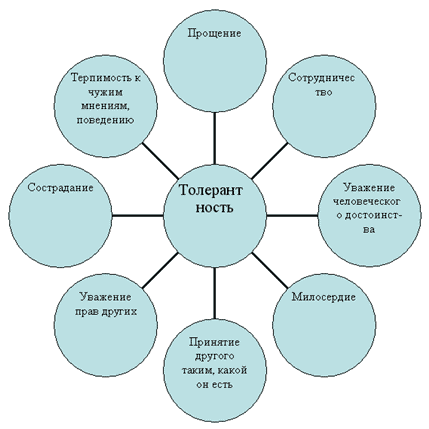 Солнце обогревает весь мир, так и толерантная личность, совершая добрые поступки, становится лучше, чище, светлее. От неё исходит добро, тепло. Вокруг неё всегда есть друзья, царит счастье8. Творческая работа «Толерантный мир»Требуемое оснащение: фломастеры, клеевые карандаши, ватман, вырезки из газет и рисунки детей с улыбающимися лицами людей (желательно разных рас и национальностей).Упражнение «Эмблема толерантности»– Я предлагаю вам в течение двух, трех минут придумать эмблему толерантности и рассказать о ней9. Синквейн «Толерантность»Синквейн – это творческая работа, которая имеет короткую форму стихотворения-нескладушка, состоящая из 5 нерифмованных строк.1 стр: 1 ключевое слово
2 стр: 2 прилагательных.
3 стр: 3 глагола показывающие действие.
4 стр: Короткое предложение в котором автор высказывает свое отношение.
5 стр: Одно ключевое слово, через которое автор выражает свои чувства.На доске:Слова для синквейна: невраждебный, человеческая мудрость и терпимость, не конфликтный, терпение, миролюбие, взаимодействовать, уважать, прислушиваться.1 стр: Толерантность
2 стр: Невраждебный, неконфликтный.
3 стр: Взаимодействовать, уважать, прислушиваться.
4 стр: Человеческая мудрость и терпимость.
5 стр: Миролюбие.10. Упражнение «Нарисуй себя»Все дети получают шаблон человека. На основе этого шаблона они рисуют себя, добавляя свои индивидуальные особенности. Затем следует обсуждение.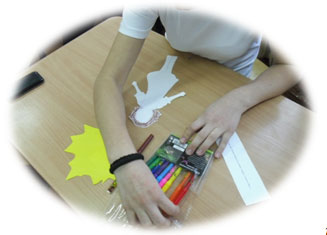 Что общего у всех человечков? (Голова, руки, ноги...)Чем они отличаются? (Одеждой цветом волос, прической, цветом глаз.)– Да, ребята, все мы очень разные, у каждого есть свои особенности, не говоря уже о внутреннем мире каждого человека. Мы должны уважать индивидуальность каждого человека, потому что мы все люди, у нас есть различия, но каждый из нас не повторим и нужен всем остальным.
Школа– это маленькая семья. И хочется, чтобы в этой семье всегда царили доброта, уважение, взаимопонимание, не было бы ни ругани, ни ссор.Заключительное задание “Дерево толерантности”– Возьмите каждый по листочку и напишите на них, что, по-вашему, надо сделать, чтобы школа стала пространством толерантности, то есть, чтобы отношения в ней стали как можно более толерантными. (Ученики на листочках бумаги в форме листа какого-либо дерева пишут, что надо сделать, чтобы школа стала “Пространством толерантности”, листочки наклеиваются на символический рисунок дерева без листьев, и он вывешивается в классе.)Памятка– Одно из главных качеств должно быть – умение отличать действительные ценности от мнимых. Важно не внешнее в человеке, а его человеческие качества.
– Цените жизнь, дружбу, здоровье, семью. Если вы хотите быть радостным, вы должны знать, что радость начинается только с вас, а не с кого-то и не с чего-то.
– Поступайте с другими так же, как хотите, чтобы они поступали с вами.
– Будьте добрыми: любящими, внимательными, терпеливыми, заботливыми, милосердными, прощайте.
– Будьте надёжными: честными, правдивыми, имейте чистое сердце, выполняйте свои обещания.
– Будьте заботливыми: вежливыми, внимательными, любезными.
– Будьте щедрыми: не жадными, бескорыстными, великодушными, готовыми помочь.
– И всё это вам поможет жить в мире.